Proximité Sociale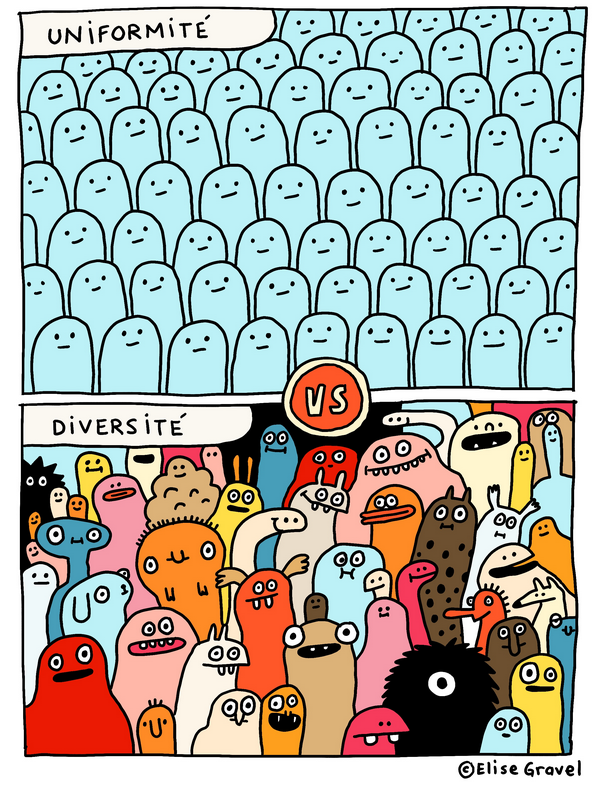 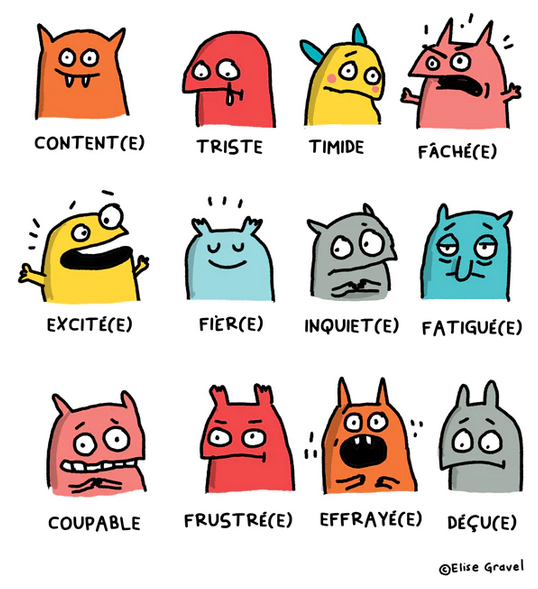 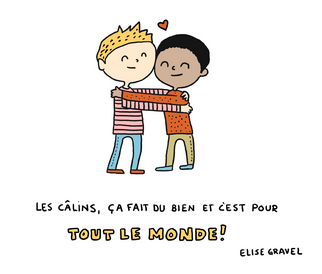 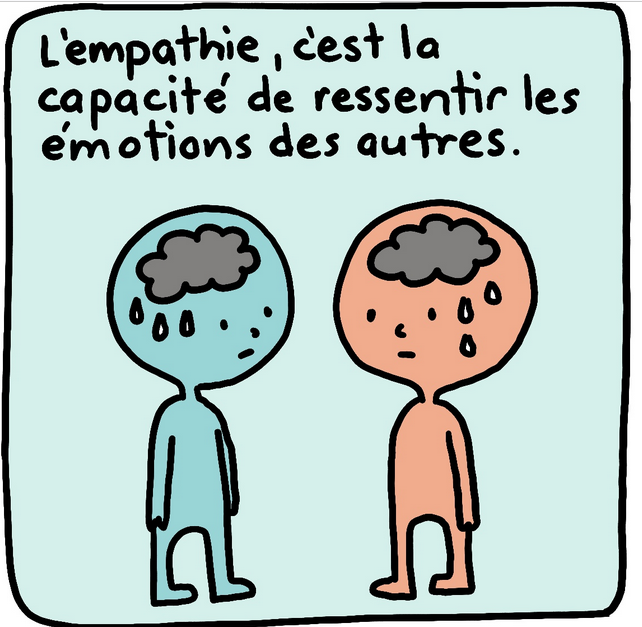 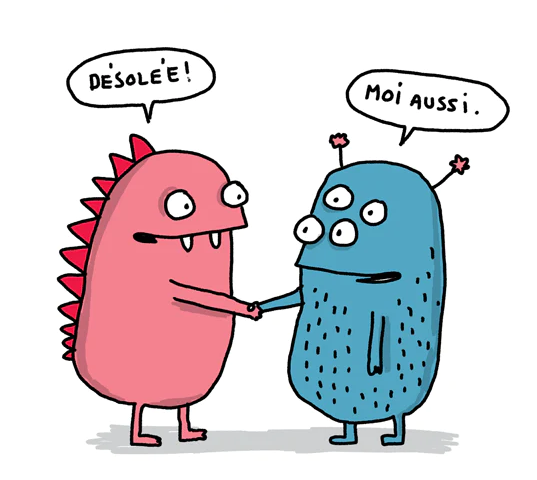 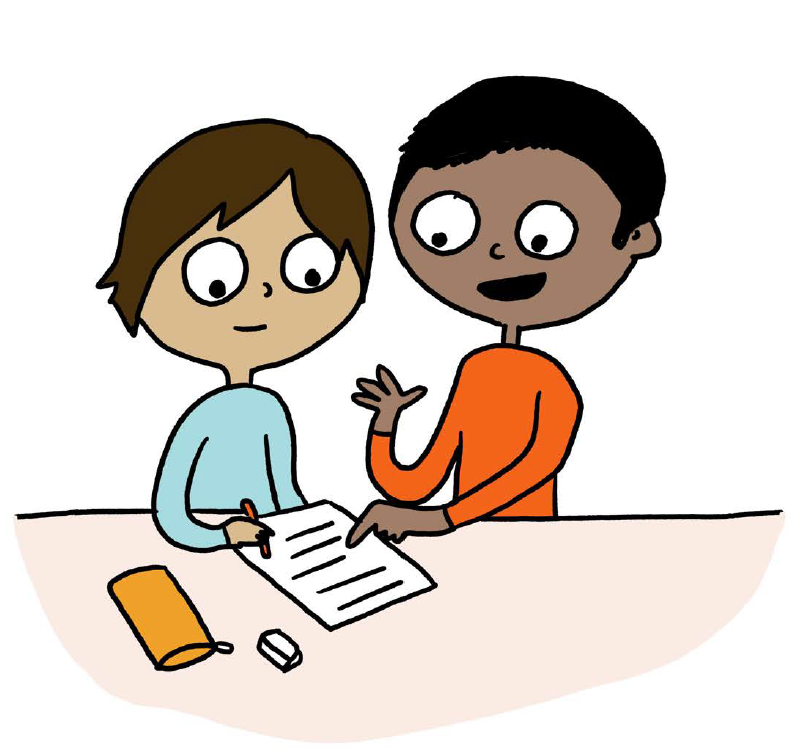 Autonomie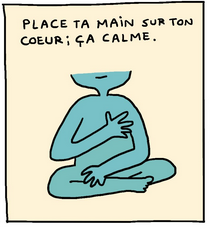 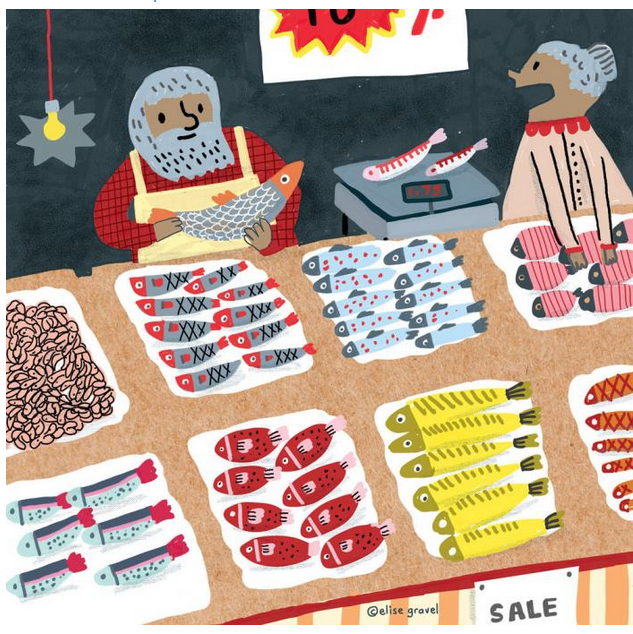 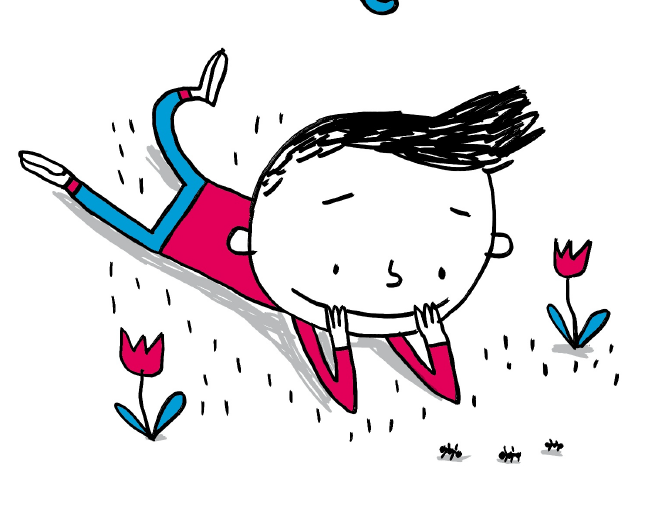 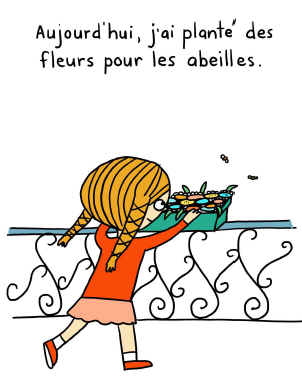 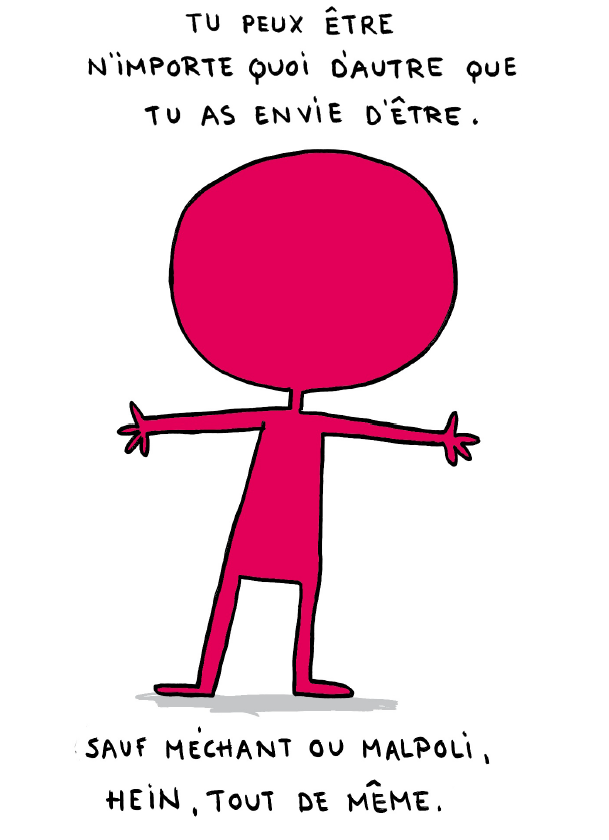 ompétence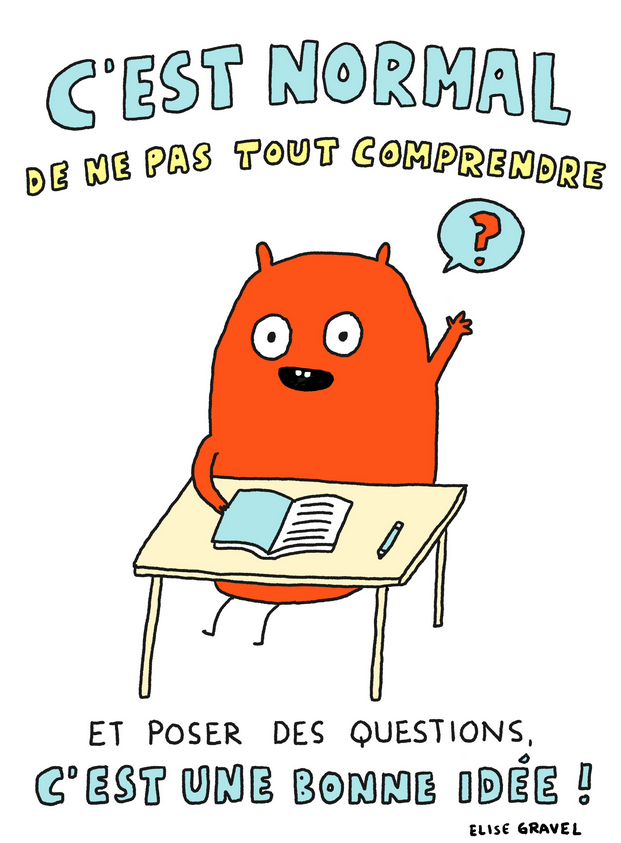 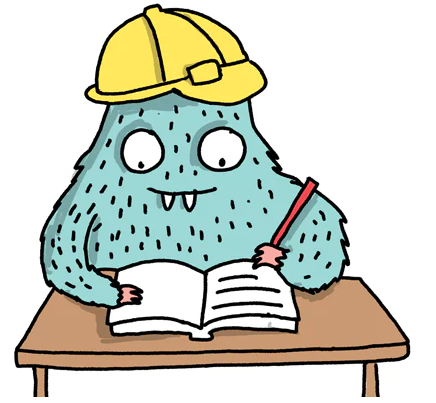 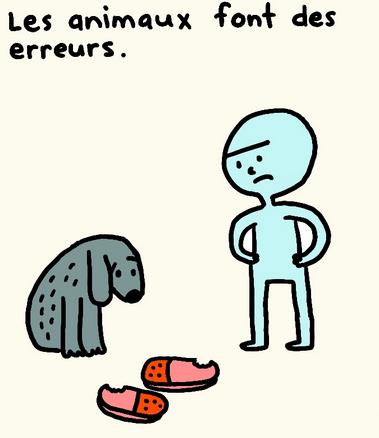 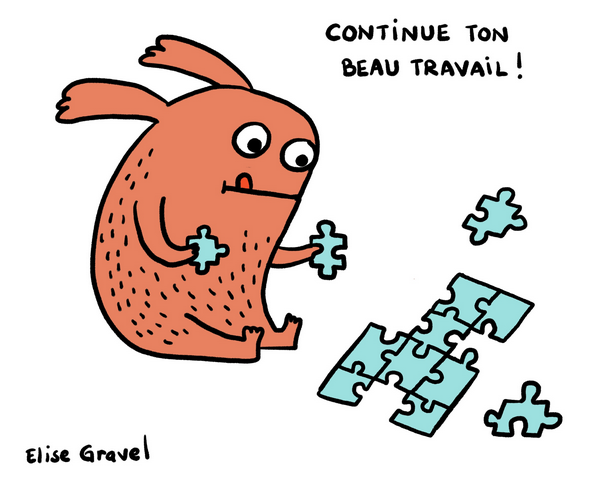 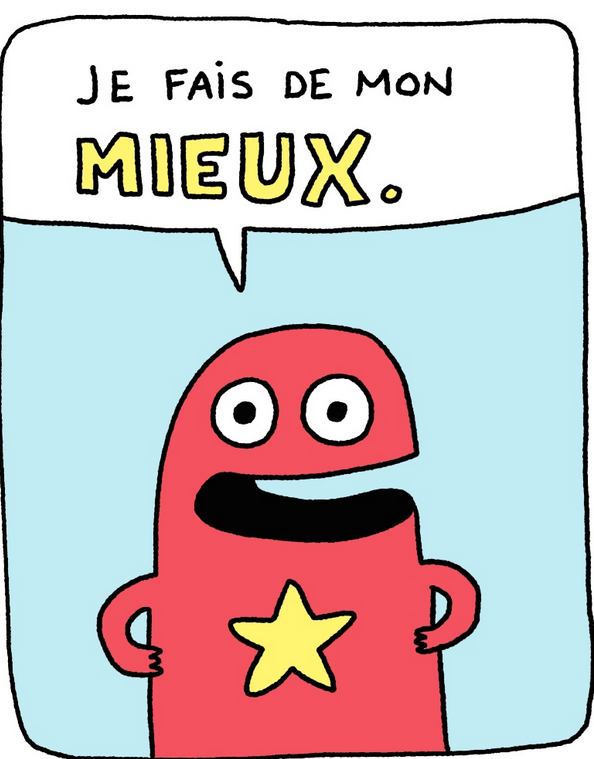 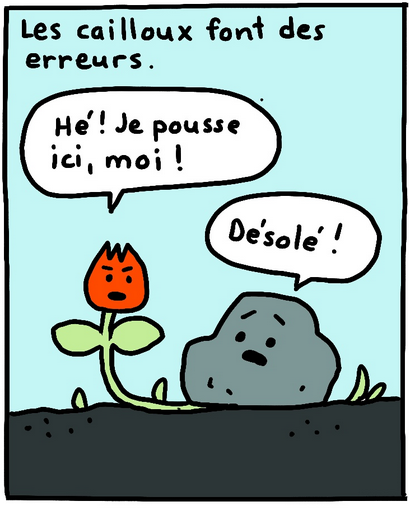 